YukomiCon I Yukon Comic Culture Society (YCCS)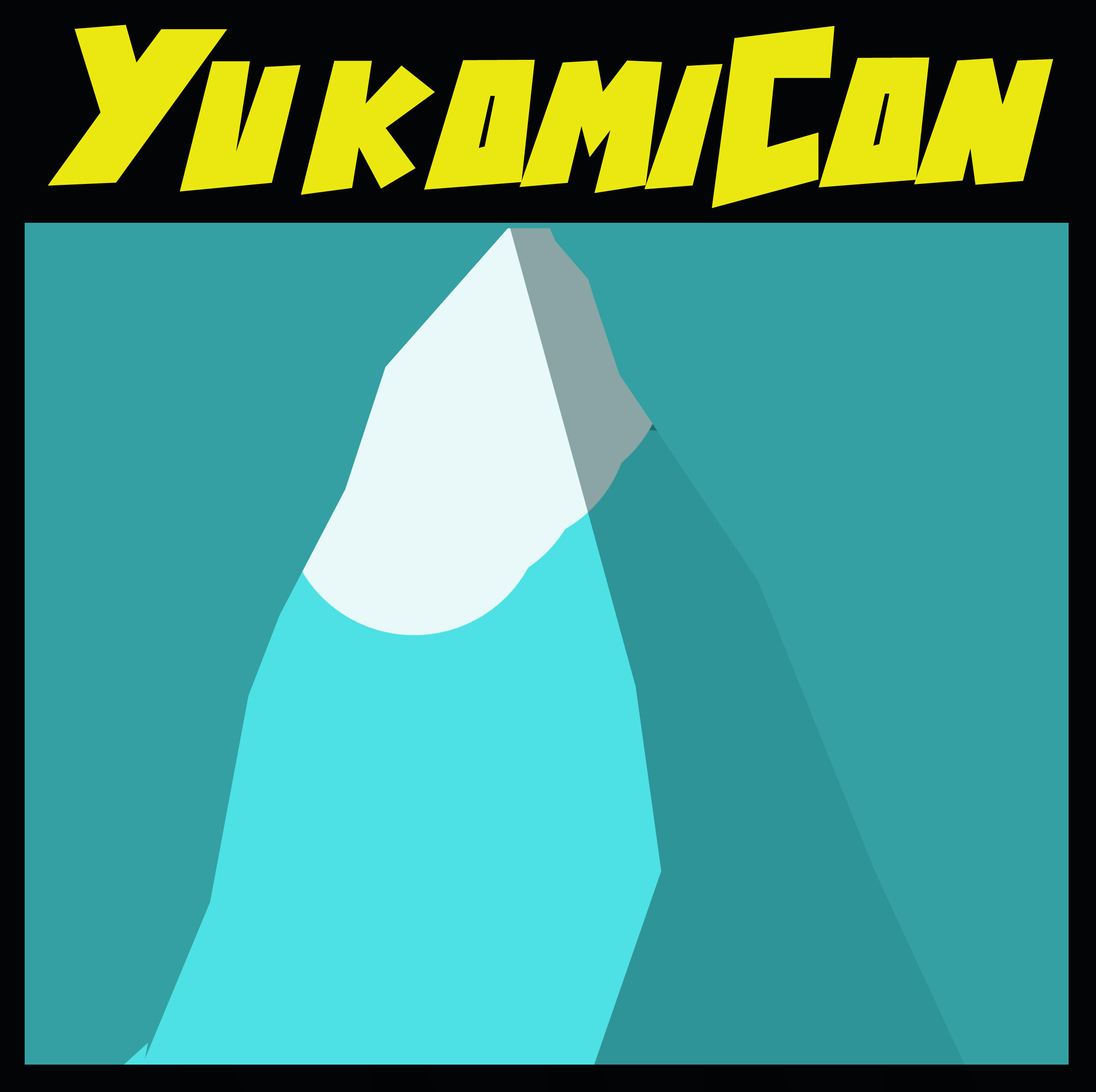 3121 3rd Avenue, Whitehorse, YT Y1A 1E6YukomiConCrew2019@gmail.com. I www.yukomicon.comVOLUNTEER FORMYukomiCon presents: Geek-End Market - August 30 (Set-up only), 31 and September 1Instructions:Please PRINT legibly Answer questions completely All information provided will be kept confidentialSubmission Information:Applicant Name: _______________________________________________________Email: ____________________________________ Phone: ____________________Age Group:□ 13-18 years	□ 19-25 years	□ 26 years and upT-Shirt Size: _______________Interested In (Please check all that apply): □ Security	(Police Check Required)□ Registration/Workshop Sales□ YukomiKids  (Police Check Required)	□ Ambassador/Hospitality□ Gaming	□ Special YukomiCon Branded Events□ Information booth, errand running,  gopher, panels, etc.□ Set Up/Clean Up Crew□ Non-Con Events for YCCSDo you have any certificates/licences? (1st Aid, Driver’s Licence, Food Safe, BARS, etc.)_____________________________________________________________________________________________________________________________________________________________________________________________________________________Availability:	Please include what days and hours you would be available:August 30, 2019 (Set Up Crew Only)□ Morning		□ Afternoon		□ Evening		□ Night□ Other (please be specific) ________________________________________________August 31, 2019□ Morning		□ Afternoon		□ Evening		□ Night□ Other (please be specific) ________________________________________________September 1, 2019□ Morning		□ Afternoon		□ Evening		□ Night□ Other (please be specific) ________________________________________________September 1, 2019 (Clean up Crew Only)□ Afternoon		□ Evening□ Other (please be specific) ________________________________________________□ I would be interested in being an On-Call Volunteer Signatures:I certify that the information given in this application is to the best of my knowledge and ability, complete, true and correct.Volunteer: _____________________________________ Date __________________Parent/Guardian Name: ____________________________________ (if under 18)Parent/Guardian Signature: _____________________ Date ___________ (if under 18)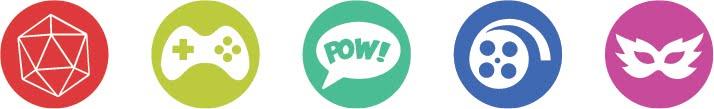 